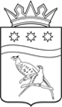 СОВЕТ НАРОДНЫХ ДЕПУТАТОВ БЛАГОВЕЩЕНСКОГО МУНИЦИПАЛЬНОГО ОКРУГА АМУРСКОЙ ОБЛАСТИ                                            (первый созыв)                              РЕШЕНИЕПринято Советом народных депутатов Благовещенского муниципального округа            18.12.2023Об утверждении Положения о порядке выявления и сноса самовольных построек и перемещения (демонтажа) движимого имущества, нестационарных объектов, незаконно размещенных на земельных участках, находящихся на территории Благовещенского муниципального округа Амурской областиВ соответствии с Гражданским кодексом Российской Федерации, Градостроительным кодексом Российской Федерации, Земельным кодексом Российской Федерации, Федеральным законом от 06.10.2003 № 131-ФЗ «Об общих принципах организации местного самоуправления в Российской Федерации», Совет народных депутатов Благовещенского муниципального округар е ш и л:Утвердить Положение о порядке выявления и сноса самовольных построек и перемещения (демонтажа) движимого имущества, нестационарных объектов, незаконно размещенных на земельных участках, находящихся на территории Благовещенского муниципального округа Амурской области (приложение 1).Утвердить Положение о комиссии по вопросам выявления и сноса самовольных построек и перемещения (демонтажа) движимого имущества, нестационарных объектов, незаконно размещенных на земельных участках, находящихся на территории Благовещенского муниципального округа Амурской области (приложение 2).Опубликовать настоящее решение в печатном издании «Амурская земля и люди» и разместить на официальном сайте Благовещенского муниципального округа: https://blgraion.amurobl.ru/.4. Настоящее решение вступает в силу с момента официального опубликования.Председатель Совета народных депутатовБлаговещенского муниципального округа                                            С.А.МатвеевГлаваБлаговещенского муниципального округа                                         Д.В.Салтыков      18.12.2023 г.№ 307